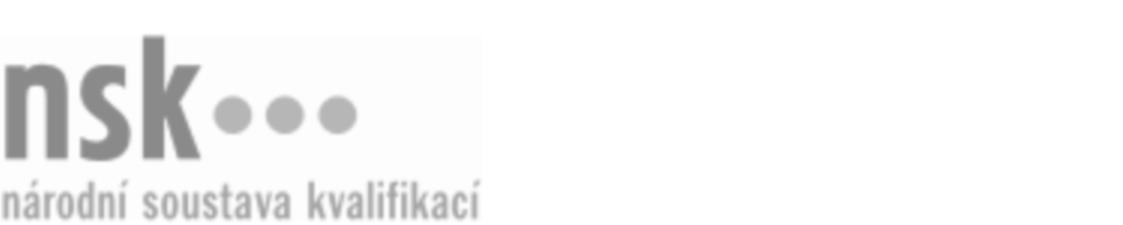 Další informaceDalší informaceDalší informaceDalší informaceDalší informaceDalší informaceStrojní klempíř/klempířka (kód: 23-051-H) Strojní klempíř/klempířka (kód: 23-051-H) Strojní klempíř/klempířka (kód: 23-051-H) Strojní klempíř/klempířka (kód: 23-051-H) Strojní klempíř/klempířka (kód: 23-051-H) Strojní klempíř/klempířka (kód: 23-051-H) Strojní klempíř/klempířka (kód: 23-051-H) Autorizující orgán:Autorizující orgán:Ministerstvo průmyslu a obchoduMinisterstvo průmyslu a obchoduMinisterstvo průmyslu a obchoduMinisterstvo průmyslu a obchoduMinisterstvo průmyslu a obchoduMinisterstvo průmyslu a obchoduMinisterstvo průmyslu a obchoduMinisterstvo průmyslu a obchoduMinisterstvo průmyslu a obchoduMinisterstvo průmyslu a obchoduSkupina oborů:Skupina oborů:Strojírenství a strojírenská výroba (kód: 23)Strojírenství a strojírenská výroba (kód: 23)Strojírenství a strojírenská výroba (kód: 23)Strojírenství a strojírenská výroba (kód: 23)Strojírenství a strojírenská výroba (kód: 23)Povolání:Povolání:KlempířKlempířKlempířKlempířKlempířKlempířKlempířKlempířKlempířKlempířKvalifikační úroveň NSK - EQF:Kvalifikační úroveň NSK - EQF:33333Platnost standarduPlatnost standarduPlatnost standarduPlatnost standarduPlatnost standarduPlatnost standarduPlatnost standarduStandard je platný od: 21.10.2022Standard je platný od: 21.10.2022Standard je platný od: 21.10.2022Standard je platný od: 21.10.2022Standard je platný od: 21.10.2022Standard je platný od: 21.10.2022Standard je platný od: 21.10.2022Strojní klempíř/klempířka,  29.03.2024 7:43:18Strojní klempíř/klempířka,  29.03.2024 7:43:18Strojní klempíř/klempířka,  29.03.2024 7:43:18Strojní klempíř/klempířka,  29.03.2024 7:43:18Strojní klempíř/klempířka,  29.03.2024 7:43:18Strana 1 z 2Další informaceDalší informaceDalší informaceDalší informaceDalší informaceDalší informaceDalší informaceDalší informaceDalší informaceDalší informaceDalší informaceDalší informaceDalší informaceObory vzděláníObory vzděláníObory vzděláníObory vzděláníObory vzděláníObory vzděláníObory vzděláníK závěrečné zkoušce z oboru vzdělání Klempíř (kód: 23-55-H/01) lze být připuštěn po předložení osvědčení o získání některé z uvedených profesních kvalifikací nebo skupin profesních kvalifikací:K závěrečné zkoušce z oboru vzdělání Klempíř (kód: 23-55-H/01) lze být připuštěn po předložení osvědčení o získání některé z uvedených profesních kvalifikací nebo skupin profesních kvalifikací:K závěrečné zkoušce z oboru vzdělání Klempíř (kód: 23-55-H/01) lze být připuštěn po předložení osvědčení o získání některé z uvedených profesních kvalifikací nebo skupin profesních kvalifikací:K závěrečné zkoušce z oboru vzdělání Klempíř (kód: 23-55-H/01) lze být připuštěn po předložení osvědčení o získání některé z uvedených profesních kvalifikací nebo skupin profesních kvalifikací:K závěrečné zkoušce z oboru vzdělání Klempíř (kód: 23-55-H/01) lze být připuštěn po předložení osvědčení o získání některé z uvedených profesních kvalifikací nebo skupin profesních kvalifikací:K závěrečné zkoušce z oboru vzdělání Klempíř (kód: 23-55-H/01) lze být připuštěn po předložení osvědčení o získání některé z uvedených profesních kvalifikací nebo skupin profesních kvalifikací:K závěrečné zkoušce z oboru vzdělání Klempíř (kód: 23-55-H/01) lze být připuštěn po předložení osvědčení o získání některé z uvedených profesních kvalifikací nebo skupin profesních kvalifikací: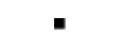 Stavební klempíř/klempířka (kód: 36-053-H)Stavební klempíř/klempířka (kód: 36-053-H)Stavební klempíř/klempířka (kód: 36-053-H)Stavební klempíř/klempířka (kód: 36-053-H)Stavební klempíř/klempířka (kód: 36-053-H)Stavební klempíř/klempířka (kód: 36-053-H)Stavební klempíř/klempířka (kód: 36-053-H)Stavební klempíř/klempířka (kód: 36-053-H)Stavební klempíř/klempířka (kód: 36-053-H)Stavební klempíř/klempířka (kód: 36-053-H)Stavební klempíř/klempířka (kód: 36-053-H)Stavební klempíř/klempířka (kód: 36-053-H)Stavební klempíř/klempířka pro oplechování a odvodnění střech z tvrdých krytin (kód: 36-105-H)Stavební klempíř/klempířka pro oplechování a odvodnění střech z tvrdých krytin (kód: 36-105-H)Stavební klempíř/klempířka pro oplechování a odvodnění střech z tvrdých krytin (kód: 36-105-H)Stavební klempíř/klempířka pro oplechování a odvodnění střech z tvrdých krytin (kód: 36-105-H)Stavební klempíř/klempířka pro oplechování a odvodnění střech z tvrdých krytin (kód: 36-105-H)Stavební klempíř/klempířka pro oplechování a odvodnění střech z tvrdých krytin (kód: 36-105-H)Stavební klempíř/klempířka pro skládané plechové krytiny (kód: 36-107-H)Stavební klempíř/klempířka pro skládané plechové krytiny (kód: 36-107-H)Stavební klempíř/klempířka pro skládané plechové krytiny (kód: 36-107-H)Stavební klempíř/klempířka pro skládané plechové krytiny (kód: 36-107-H)Stavební klempíř/klempířka pro skládané plechové krytiny (kód: 36-107-H)Stavební klempíř/klempířka pro skládané plechové krytiny (kód: 36-107-H)Stavební klempíř/klempířka pro zhotovování drážkových krytin (kód: 36-106-H)Stavební klempíř/klempířka pro zhotovování drážkových krytin (kód: 36-106-H)Stavební klempíř/klempířka pro zhotovování drážkových krytin (kód: 36-106-H)Stavební klempíř/klempířka pro zhotovování drážkových krytin (kód: 36-106-H)Stavební klempíř/klempířka pro zhotovování drážkových krytin (kód: 36-106-H)Stavební klempíř/klempířka pro zhotovování drážkových krytin (kód: 36-106-H)Strojní klempíř/klempířka (kód: 23-051-H)Strojní klempíř/klempířka (kód: 23-051-H)Strojní klempíř/klempířka (kód: 23-051-H)Strojní klempíř/klempířka (kód: 23-051-H)Strojní klempíř/klempířka (kód: 23-051-H)Strojní klempíř/klempířka (kód: 23-051-H)Strojní klempíř/klempířka (kód: 23-051-H)Strojní klempíř/klempířka (kód: 23-051-H)Strojní klempíř/klempířka (kód: 23-051-H)Strojní klempíř/klempířka (kód: 23-051-H)Strojní klempíř/klempířka (kód: 23-051-H)Strojní klempíř/klempířka (kód: 23-051-H)Úplné profesní kvalifikaceÚplné profesní kvalifikaceÚplné profesní kvalifikaceÚplné profesní kvalifikaceÚplné profesní kvalifikaceÚplné profesní kvalifikaceÚplné profesní kvalifikaceÚplnou profesní kvalifikaci Klempíř strojní (kód: 23-99-H/02) lze prokázat předložením osvědčení o získání některé z uvedených profesních kvalifikací:Úplnou profesní kvalifikaci Klempíř strojní (kód: 23-99-H/02) lze prokázat předložením osvědčení o získání některé z uvedených profesních kvalifikací:Úplnou profesní kvalifikaci Klempíř strojní (kód: 23-99-H/02) lze prokázat předložením osvědčení o získání některé z uvedených profesních kvalifikací:Úplnou profesní kvalifikaci Klempíř strojní (kód: 23-99-H/02) lze prokázat předložením osvědčení o získání některé z uvedených profesních kvalifikací:Úplnou profesní kvalifikaci Klempíř strojní (kód: 23-99-H/02) lze prokázat předložením osvědčení o získání některé z uvedených profesních kvalifikací:Úplnou profesní kvalifikaci Klempíř strojní (kód: 23-99-H/02) lze prokázat předložením osvědčení o získání některé z uvedených profesních kvalifikací:Úplnou profesní kvalifikaci Klempíř strojní (kód: 23-99-H/02) lze prokázat předložením osvědčení o získání některé z uvedených profesních kvalifikací:Strojní klempíř/klempířka (kód: 23-051-H)Strojní klempíř/klempířka (kód: 23-051-H)Strojní klempíř/klempířka (kód: 23-051-H)Strojní klempíř/klempířka (kód: 23-051-H)Strojní klempíř/klempířka (kód: 23-051-H)Strojní klempíř/klempířka (kód: 23-051-H)Strojní klempíř/klempířka (kód: 23-051-H)Strojní klempíř/klempířka (kód: 23-051-H)Strojní klempíř/klempířka (kód: 23-051-H)Strojní klempíř/klempířka (kód: 23-051-H)Strojní klempíř/klempířka (kód: 23-051-H)Strojní klempíř/klempířka (kód: 23-051-H)Strojní klempíř/klempířka,  29.03.2024 7:43:18Strojní klempíř/klempířka,  29.03.2024 7:43:18Strojní klempíř/klempířka,  29.03.2024 7:43:18Strojní klempíř/klempířka,  29.03.2024 7:43:18Strojní klempíř/klempířka,  29.03.2024 7:43:18Strana 2 z 2